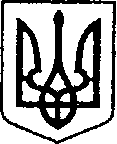 УКРАЇНАЧЕРНІГІВСЬКА ОБЛАСТЬН І Ж И Н С Ь К А    М І С Ь К А    Р А Д АВ И К О Н А В Ч И Й    К О М І Т Е Т	Р І Ш Е Н Н Я	ПРОЕКТвід  06 лютого  2020 р.			м. Ніжин		           № 31Про внесення змін до складу комісії звизначення та відшкодування збитківвласникам землі та землекористувачамміста НіжинаВідповідно до статей 40, 42, 51, 52, 53, 59 Закону України “Про місцеве самоврядування в Україні”, Постанови Кабінету Міністрів України від 19 квітня 1993 року №284 “Про порядок визначення та відшкодування збитків власникам землі та землекористувачам”, Земельного кодексу України, Податкового кодексу України, Закону України “Про оренду землі”, пункту 4.17. Регламенту виконавчого комітету Ніжинської міської ради та з метою забезпечення реалізації делегованих повноважень у сфері регулювання земельних відносин, виконавчий комітет міської ради вирішив:1. Внести зміни до п. 1 Рішення виконавчого комітету Ніжинської міської ради №49 від 26 лютого 2015 року “Про створення комісії з визначення та відшкодування збитків власникам землі та землекористувачам міста Ніжина” та викласти його в такій редакції:1. Створити комісію з визначення та відшкодування збитків власникам землі та землекористувачам у складі:2. У разі відсутності члена комісії можлива участь у роботі комісії уповноваженої особи.3. На період відсутності голови комісії, його повноваження здійснює заступник голови комісії.4. На період відсутності секретаря комісії, його повноваження здійснює обрана зі складу членів комісії особа, шляхом голосування більшістю членів комісії.5. Засідання комісії є правочинним у разі присутності не менше двох третин її кількісного складу.6. Рішення вважається прийнятим, якщо за нього проголосувала більшість  від присутніх на засіданні членів комісії. 7. Начальнику управління комунального майна та земельних відносин Ніжинської міської ради Онокало І.А. забезпечити оприлюднення даного рішення на офіційному сайті Ніжинської міської ради протягом п`яти робочих днів з дня його прийняття.8. Контроль за виконанням даного рішення покласти на першого заступника міського голови з питань діяльності виконавчих органів ради Олійника Г.М.Міський голова                                                                А.В. ЛінникВізують:перший заступник міського голови  з питань діяльності виконавчих органів ради 			 Г. М. Олійниккеруючий справами виконавчогокомітету Ніжинської міської ради					С. О. Колесникначальник управління комунального майната земельних відносин Ніжинської міської ради Чернігівської області 				          І. А. Онокалоначальник відділу містобудування та архітектури, головний архітектор                                 	В. Б. Мироненконачальник відділу юридично- кадрового забезпечення				  		В. О. ЛегаОлійник Г.М.Онокало І.А.Олійник І.В.Члени комісії:Осадчий С.О.Арвахі Т.В.Лега В.О.Мироненко В.Б.Деркач А.П.Гавриш Т.М.Писаренко Л.В.– перший заступник міського голови з питаньдіяльності виконавчих органів ради, голова комісії;-начальник управління комунального майна та земельних відносин Ніжинської міської ради Чернігівської області, заступник голови комісії;– секретар комісії;–радник міського голови з питань діяльності  виконавчих органів ради;–начальник міськрайонного управління у Ніжинському районі та м. Ніжині головного управління Держгеокадастру у Чернігівській області (за згодою);–начальник відділу юридично - кадрового забезпечення;– начальник відділу містобудування та архітектури, головний архітектор;–депутат Ніжинської міської ради (за згодою);–начальник сектора розвитку підприємництва, споживчого ринку та захисту прав споживачів відділу економіки та інвестиційної діяльності виконавчого комітету Ніжинської міської ради;–начальник фінансового управління Ніжинської міської ради;–підприємство, установа, організація та громадяни, які використовували земельні ділянки без оформлення речових прав та без наявності правовстановлюючих документів.